¿Qué es? ¿Qué son?A.  Traduzca.  Instrucciones:  Translate to español.  Use your interactive notebook as a reference!  **Remember that nouns come first, adjectives come second in Spanish.**1.  the ugly sweater_________________________2.  the black t-shirt_____________________________3.  the yellow cap_________________________   4.  the red backpack____________________________5.  the blue shirt__________________________    6.  the white blouse___________________________7.  the blue jacket__________________________8.  the orange skirt_____________________________9.  the black socks________________________    10.  the green pants____________________________11.  the white dress________________________ 12.  the pretty shoes____________________________13.  the ugly sneakers_______________________14.  the small store_____________________________B.  Práctica singular.  Instrucciones:  Answer in a complete sentence, using  Es el/la….  Follow model, making sure your adjective agrees with your noun (M-F/singular).  Use your interactive notebook as a reference.Modelo:      ¿Qué es?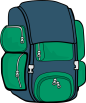  	 +      rojo	  Es la mochila roja.15.  ¿Qué es?						16.  ¿Qué es?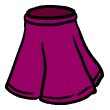 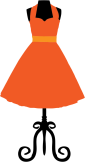 +    negro						+      feo________________________________			__________________________________17.  ¿Qué es?						18.  ¿Qué es?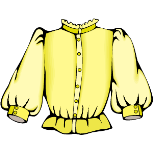 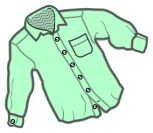 	       +	 blanco						     +        bonito________________________________			___________________________________C.  Práctica plural.  Instrucciones:  Answer in a complete sentence, using  Son los/las…  Follow model, making sure your adjective agrees with your noun (M-F/plural).  Use your interactive notebook as a reference.  Modelo:      ¿Qué son?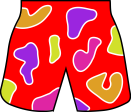      +      rojo	Son los pantalones cortos rojos.19.  ¿Qué son?						20.  ¿Qué son?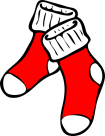 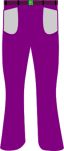 	+       morado						  +      verde______________________________________		_______________________________________21.  ¿Qué son?						22.  ¿Qué son?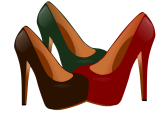 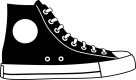                          +     grande			 +      pequeño_______________________________________		_______________________________________